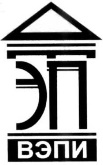 Автономная некоммерческая образовательная организациявысшего образования«Воронежский экономико-правовой институт»(АНОО ВО «ВЭПИ»)УТВЕРЖДЕНОПриказом АНОО ВО «ВЭПИ»от 19.11.2019 № 19.19.11.19.09Ректор__________С.Л. ИголкинПОЛОЖЕНИЕО независимой оценке качества освоенияобразовательных программ в АНОО ВО «ВЭПИ» и филиалахНастоящее положение разработано в соответствии с Федеральным законом от 29.12.2012 № 273-ФЗ «Об образовании в Российской Федерации», Указом Президента Российской Федерации от 07.05.2012 № 597 «О мероприятиях по реализации государственной социальной политики», Постановлением Правительства Российской Федерации от 10.07.2013 № 582 «Об утверждении Правил размещения на официальном сайте образовательной организации в информационно-телекоммуникационной сети «Интернет» и обновления информации об образовательной организации», Постановлением Правительства РФ от 05.08.2013 № 662 «Об осуществлении мониторинга системы образования», Постановлением Правительства РФ от 26.12.2017 № 1642 «Об утверждении государственной программы Российской Федерации «Развитие образования», Приказом Минобрнауки России от 10.12.2013 № 1324 «Об утверждении показателей деятельности образовательной организации, подлежащей самообследованию», Приказом Минобрнауки России от 14.06.2013 № 462 «Об утверждении порядка проведения самообследования образовательной организации», федеральными государственными образовательными стандартами, Уставом Автономной некоммерческой образовательной организации высшего образования «Воронежский экономико-правовой институт» и другими локальными нормативными актами.1. Общие положения1.1. Настоящее Положение определяет особенности организации и проведения независимой оценки качества освоения образовательных программ (далее – ОП) в рамках независимой оценки качества подготовки обучающихся, качества работы педагогических работников АНОО ВО «ВЭПИ» и филиалов (далее – Институт), учета результатов оценки качества в деятельности Института, а также качества ресурсного обеспечения образовательной деятельности по ОП.1.2. Целями проведения оценки качества освоения ОП в Институте являются:1.2.1. Формирование максимально объективной оценки качества подготовки обучающихся по результатам освоения ОП;1.2.2. Совершенствование структуры и актуализация содержания ОП, реализуемых в Институте;1.2.3. Совершенствование ресурсного обеспечения образовательного процесса в Институте;1.2.4. Повышение компетентности и уровня квалификации педагогических работников Института, участвующих в реализации образовательных программ;1.2.5. Повышение мотивации обучающихся к успешному освоению ОП;1.2.6. Усиление взаимодействия Института с профильными предприятиями и организациями по вопросам совершенствования образовательного процесса;1.2.7. Противодействие коррупционным проявлениям в ходе реализации образовательного процесса.1.3. Институт обеспечивает гарантию качества подготовки, в том числе путем:1.3.1. Разработки стратегии по обеспечению качества подготовки выпускников с привлечением представителей работодателей;1.3.2. Мониторинга, периодического рецензирования ОП;1.3.3. Разработки объективных процедур оценки уровня знаний и умений обучающихся, компетенций выпускников;1.3.4. Обеспечения компетентности преподавательского состава;1.3.5. Регулярного проведения самообследования по согласованным критериям для оценки деятельности (стратегии) и сопоставления с другими образовательными учреждениями с привлечением представителей работодателей;1.3.6. Информирования общественности о результатах своей деятельности, планах, инновациях.1.4. Требования настоящего Положения распространяются на деятельность всех структурных подразделений Института, участвующих в подготовке, организации, реализации, обеспечении и контроле качества образовательной деятельности в Институте.2. Организация и проведение независимой оценки качества освоения ОП2.1. Оценка качества освоения ОП осуществляется в рамках:2.1.1. Текущего контроля успеваемости обучающихся по дисциплинам (модулям);2.1.2. Промежуточной аттестации обучающихся по дисциплинам (модулям);2.1.3. Промежуточной аттестации обучающихся по итогам прохождения практик;2.1.4. Промежуточной аттестации обучающихся по итогам выполнения курсовых работ и проектов, а также участия в проектной деятельности;2.1.5. Проведения входного контроля уровня подготовленности обучающихся в начале изучения дисциплины (модуля);2.1.6. Мероприятий по контролю наличия у обучающихся сформированных результатов обучения по ранее изученным дисциплинам (модулям);2.1.7. Анализа портфолио учебных и внеучебных достижений обучающихся;2.1.8. Проведения олимпиад и других конкурсных мероприятий по отдельным дисциплинам (модулям);2.1.9. Государственной итоговой аттестации (итоговой аттестации) обучающихся.2.2. Осуществление независимой оценки качества освоения ОП в рамках текущего контроля успеваемости обучающихся по дисциплинам (модулям) проводится с помощью внутрисеместровой аттестации. 2.2.1. Внутрисеместровая аттестация является обязательной формой текущего контроля успеваемости обучающихся очной и очно-заочной форм обучения и неотъемлемой частью образовательного процесса.2.2.2. Внутрисеместровая аттестация проводится с целью подведения итогов текущей успеваемости обучающихся Института.2.2.3. Внутрисеместровая аттестация проводится по всем дисциплинам (модулям) один раз в семестр (ноябрь, апрель) на основании распоряжения проректора по учебно-методической работе. 2.2.4. Внутрисеместровую аттестацию по дисциплине (модулю) проводит педагогический работник, ведущий занятия семинарского типа по соответствующей дисциплине (модулю).2.2.5. При проведении внутрисеместровой аттестации по дисциплине (модулю) учитываются:2.2.5.1. Выполнение обучающимися всех видов контактной и самостоятельной работы;2.2.5.2. Результаты предусмотренных рабочей программой дисциплины (модуля) контрольных работ, тестов, коллоквиумов и т.п.;2.2.5.3. Выполнение домашних заданий и расчетных работ;2.2.5.4. Активность и результаты работы на занятиях семинарского типа;2.2.5.5. Выполнение лабораторных работ, предусмотренных рабочей программой дисциплины (модуля);2.2.5.6. Посещаемость учебных занятий; 2.2.5.7. Результаты текущего контроля успеваемости.2.2.6. Результаты внутрисеместровой аттестации по соответствующей дисциплине (модулю) выставляются педагогическим работником в аттестационную ведомость в установленные сроки проведения внутрисеместровой аттестации.2.2.7. Система оценки знаний в период внутрисеместровой аттестации – «аттестован», «не аттестован».2.2.8. Запись «аттестован» в аттестационную ведомость вносится в случаях, если продемонстрированные обучающимся знания соответствуют оценкам: «отлично», «хорошо», «удовлетворительно».2.2.9. Запись «не аттестован» в аттестационную ведомость вносится в случае, если продемонстрированные обучающимся знания соответствуют оценке «неудовлетворительно», в том числе в случае систематической неявки обучающегося на занятия при отсутствии уважительных причин.2.2.10. Результаты текущего контроля успеваемости обучающихся, а также предложения по повышению качества подготовки обучающихся выносятся на обсуждение заседаний кафедр, советов факультетов и филиалов и Ученого совета Института.2.3. Осуществление независимой оценки качества освоения ОП в рамках промежуточной аттестации обучающихся по дисциплинам (модулям) реализуется через рецензирование и апробацию используемых в процессе промежуточной аттестации фондов оценочных средств, включающих типовые задания, контрольные работы, тесты и методы контроля, позволяющие оценить знания, умения и уровень приобретенных компетенций, с привлечением представителей организаций и предприятий, соответствующих направленности ОП ВО, либо педагогических работников других образовательных организаций. 2.3.1. Фонды оценочных средств должны быть полными и адекватными отображениями требований федеральных государственных образовательных стандартов, соответствовать целям и задачам образовательной программы и её учебному плану. Они призваны обеспечивать оценку качества компетенций, приобретаемых выпускником.2.3.2. При разработке оценочных средств для контроля качества изучения модулей, дисциплин, практик должны учитываться все виды связей между включенными в них знаниями, умениями, навыками, позволяющие установить качество сформированных у обучающихся компетенций по видам деятельности и степень общей готовности выпускников к профессиональной деятельности.2.3.3. При проектировании оценочных средств необходимо предусматривать оценку способности обучающихся к творческой деятельности, их готовности вести поиск решения новых задач, связанных с недостаточностью конкретных специальных знаний и отсутствием общепринятых алгоритмов профессионального поведения.2.4. При проведении промежуточной аттестации в форме тестирования для обеспечения максимальной объективности и независимости оценки тестовые задания проходят экспертизу, подлежат обновлению и корректировке не реже одного раза в год.2.4.1. Формы, периодичность, порядок организации и проведения промежуточной аттестации обучающихся установлены локальным нормативным актом Института.2.4.2. По итогам промежуточной аттестации педагогические работники Института предоставляют отчёт (анализ) по дисциплинам (модулям), практикам заведующим кафедрами (директорам филиалов).2.4.3. Результаты промежуточной аттестации обучающихся, а также предложения по повышению качества подготовки обучающихся выносятся на обсуждение заседаний кафедр, советов факультетов и филиалов и Ученого совета Института.2.5. Осуществление независимой оценки качества освоения ОП в рамках промежуточной аттестации обучающихся по итогам прохождения практик реализуется в следующих формах:2.5.1. Проведение процедуры промежуточной аттестации по практике непосредственно на предприятиях, на базе которых проводилась практика;2.5.2. Осуществление разработки, рецензирования и апробации программ практик и фондов оценочных средств с привлечением представителей организаций и предприятий, на базе которых проводилась практика.2.6. Порядок организации и проведения практики обучающихся, формы, способы (при наличии) ее проведения, учет результатов практик, а также виды практики обучающихся установлены локальным нормативным актом Института.2.7. Осуществление независимой оценки качества освоения ОП в рамках промежуточной аттестации обучающихся по итогам выполнения курсовых работ и проектов, а также участия в проектной деятельности реализуется в соответствии с требованиями, установленными локальным нормативным актом Института. 2.7.1. Для достижения максимальной объективности и независимости оценки качества освоения ОП в рамках промежуточной аттестации по итогам выполнения курсовых работ: 2.7.1.1. При утверждении тематики курсовых работ отдается предпочтение темам, сформулированным представителями организаций и предприятий, соответствующих направленности образовательной программы высшего образования;2.7.1.2. Перед процедурой защиты курсовой работы осуществляется проверка рукописи на наличие заимствований (проверка на плагиат). 2.8. Осуществление независимой оценки качества освоения ОП в рамках проведения входного контроля уровня подготовленности обучающихся в начале изучения дисциплины (модуля) позволяет оценить качество подготовки обучающихся по предшествующим дисциплинам (модулям), изучение которых необходимо для успешного освоения указанной дисциплины (модуля), а также помочь в совершенствовании и актуализации методик преподавания дисциплин (модулей).2.8.1. Входной контроль может осуществляться в форме тестирования.2.8.2. Для обеспечения максимальной объективности и независимости оценки тестовые задания проходят экспертизу, подлежат обновлению и корректировке не реже одного раза в год.2.8.3. Цель и сроки тестирования, порядок разработки, структура, общие требования к содержанию фонда тестовых заданий по дисциплине (модулю), процедура тестирования обучающихся установлены локальным нормативным актом Института. 2.8.4. Круг проверяемых знаний, умений и навыков, перечень дисциплин (модулей), в рамках которых проводится входной контроль, определяется руководителем образовательной программы в зависимости от целей и задач программы.2.8.5. Результаты входного контроля систематизируются и анализируются руководителем образовательной программы.2.8.6. Руководитель образовательной программы на основании результатов входного контроля рекомендует педагогическим работникам меры по совершенствованию и актуализации методик преподавания и содержания соответствующих дисциплин (модулей), формированию индивидуальных траекторий обучения.2.9. Осуществление независимой оценки качества освоения ОП в рамках проведения контроля наличия у обучающихся сформированных результатов обучения по ранее изученным дисциплинам (модулям) реализуется в различных формах, а также в виде компьютерного тестирования обучающихся.2.9.1. Для обеспечения максимальной объективности и независимости оценки тестовые задания проходят экспертизу, подлежат обновлению и корректировке не реже одного раза в год. Выборочный контроль наличия у обучающихся сформированных результатов обучения по ранее изученным дисциплинам (модулям) может быть реализован в рамках ежегодного самообследования деятельности Института. Данный контроль может проводиться в междисциплинарном формате.2.9.2. Контроль наличия у обучающихся сформированных результатов обучения (знаний, умений и навыков) по ранее изученной дисциплине (модулю) проводится не ранее, чем через 6 месяцев после завершения изучения дисциплины.2.9.3. Организацию контроля наличия у обучающихся сформированных результатов обучения по ранее изученным дисциплинам (модулям) осуществляет учебно-методическое управление Института.2.9.4. Результаты проверки наличия у обучающихся сформированных результатов обучения по ранее изученным дисциплинам (модулям) отображаются в электронных личных кабинетах обучающихся в электронной информационно-образовательной среде Института (далее – ЭИОС).2.10. Осуществление независимой оценки качества освоения ОП в рамках анализа портфолио учебных и внеучебных достижений обучающихся реализуется:2.10.1. Портфолио учебных и внеучебных достижений обучающихся дополняет традиционные контрольно-оценочные средства и позволяет учитывать результаты, достигнутые обучающимися в разнообразных видах деятельности: учебной, научно-исследовательской, творческой, социальной, коммуникативной и др.2.10.2. Целью создания портфолио является:2.10.2.1. Поддержка высокой учебной мотивации обучающихся;2.10.2.2. Поощрение активности и самостоятельности обучающихся, расширение возможности обучения и самообучения;2.10.2.3. Развитие навыков рефлексивной и оценочной (самооценочной) деятельности обучающихся;2.10.2.4. Формирование умения планировать и организовывать собственную учебную деятельность;2.10.2.5. Содействие индивидуализации (персонализации) образования обучающихся;2.10.2.6. Создание дополнительных предпосылок и возможностей для успешной социализации;2.10.2.7. Обеспечение отслеживания индивидуального прогресса обучающихся в широком образовательном контексте, демонстрация их способностей практически применять приобретенные знания и умения.2.10.3. Портфолио является эффективным инструментом, позволяющим формировать независимую оценку индивидуальных образовательных достижений обучающихся, свидетельствующую о качестве их подготовки.2.11. Осуществление независимой оценки качества освоения ОП в рамках проведения олимпиад и других конкурсных мероприятий по отдельным дисциплинам (модулям) реализуется на базе Института и других образовательных организаций.2.11.1. Студенческие предметные олимпиады – важная составляющая внеаудиторной работы обучающихся. Они помогают выявить наиболее способных обучающихся, а также стимулируют углубленное изучение дисциплины (модуля), готовят к будущей профессиональной деятельности, формируют активную жизненную позицию.2.11.2. Организацию олимпиад на базе Института осуществляет проректор по научно-исследовательской работе совместно с кафедрами Института. Результаты участия в олимпиадах вносятся в портфолио обучающегося.2.11.3. Активность участия обучающихся в предметных олимпиадах различного уровня, достигнутые в них результаты, а также уровень этих олимпиад служат основой для проведения независимой оценки качества подготовки обучающихся.2.12. Осуществление независимой оценки качества освоения ОП в рамках государственной итоговой аттестации обучающихся реализуется через рецензирование и апробацию программ государственной итоговой аттестации и фондов оценочных средств с привлечением представителей организаций и предприятий, соответствующих направленности ОП, либо педагогических работников других образовательных организаций. 2.12.1. Итоговая государственная аттестация направлена на установление соответствия уровня профессиональной подготовки выпускников требованиям федеральных государственных образовательных стандартов.2.12.2. Процедура организации и проведения государственной итоговой аттестации обучающихся, завершающих освоение образовательных программ, включая формы государственной итоговой аттестации, требования к использованию средств обучения и воспитания, средств связи при проведении государственной итоговой аттестации, требования, предъявляемые к лицам, привлекаемым к проведению государственной итоговой аттестации, порядок подачи и рассмотрения апелляций, изменения и (или) аннулирования результатов государственной итоговой аттестации, а также особенности проведения государственной итоговой аттестации для обучающихся из числа лиц с ограниченными возможностями здоровья в Институте и филиалах установлены локальным нормативным актом Институт. 2.12.2.1. Государственная итоговая аттестация проводится государственными экзаменационными комиссиями. Председатель государственной экзаменационной комиссии утверждается из числа лиц, не работающих в данной организации, имеющих ученую степень доктора наук и (или) ученое звание профессора либо являющихся ведущими специалистами – представителями работодателей или их объединений в соответствующей области профессиональной деятельности.2.12.2.2. Локальным нормативным актом Института установлена минимальная допустимая доля лиц, являющихся ведущими специалистами – представителями работодателей или их объединений в соответствующей области профессиональной деятельности (включая председателя государственной экзаменационной комиссии), в общем числе лиц, входящих в состав государственной экзаменационной комиссии. Таким образом, оценка качества освоения ОП при проведении государственной итоговой аттестации обеспечивается за счет привлечения независимых экспертов.2.12.3. Тематика выпускных квалификационных работ должна быть направлена на решение профессиональных задач в соответствии с образовательной программой. Выпускная квалификационная работа должна представлять собой самостоятельную и логически завершенную работу, связанную с решением задач того вида деятельности, к которому готовится обучающийся. При выполнении выпускной квалификационной работы обучающиеся должны показать свою способность и умение, опираясь на полученные углубленные знания, умения и сформированные общекультурные и профессиональные компетенции, самостоятельно решать на современном уровне задачи своей профессиональной деятельности, профессионально излагать специальную информацию, научно аргументировать и защищать свою точку зрения.2.12.4. Требования к содержанию, объему и структуре выпускной квалификационной работы, а также процедуры ее защиты определяются локальным нормативным актом Института.2.12.5. При защите выпускной квалификационной работы в обязательном порядке учитывается уровень речевой культуры выпускника.2.12.6. Дополнительно осуществляется проверка выпускной квалификационной работы на наличие заимствований (проверку на плагиат). Порядок проверки текстов выпускных квалификационных работ обучающихся в системе «Антиплагиат» на объем заимствования, в том числе содержательного, выявления неправомочных заимствований из общедоступных сетевых источников установлен локальным нормативным актом Института. 2.12.7. Программа государственного экзамена разрабатывается Институтом самостоятельно. Для объективной оценки компетенций выпускника тематика экзаменационных вопросов и заданий должна быть комплексной и соответствовать избранным разделам из различных учебных циклов, формирующих конкретные компетенции.2.12.8. Результаты оценки качества освоения ОП при проведении государственной итоговой аттестации используются в целях совершенствования структуры и актуализации содержания ОП, реализуемых в Институте.3. Организация и проведение независимой оценки качества работы педагогических работников Института3.1. Независимая оценка качества работы педагогических работников Института, участвующих в реализации образовательных программ, осуществляется в рамках:3.1.1. Проведения конкурсов педагогического мастерства;3.1.2. Системного мониторинга уровня квалификации педагогических работников;3.1.3. Анализа портфолио профессиональных достижений педагогических работников;3.1.4. Процедуры оценки качества работы педагогических работников обучающимися.3.2. Осуществление независимой оценки качества работы педагогических работников Института в рамках проведения конкурсов педагогического мастерства осуществляется ежегодно посредством проведения конкурса педагогического мастерства педагогических работников Института.3.2.1. Конкурсы педагогического мастерства, проводимые среди педагогических работников Института – одно из эффективных средств повышения профессионализма педагогического работника и источник получения максимально объективной информации об уровне его квалификации. Данные конкурсы создают благоприятную мотивационную среду для профессионального развития преподавателей, распространения инновационного опыта, способствуют их профессиональному самоопределению.3.2.2. Информация о проведении конкурсов размещается на официальном сайте Институте, а также на информационных стендах Института.3.2.3. Порядок проведения конкурсов педагогического мастерства установлен локальными нормативными актами Института. 3.3. Осуществление независимой оценки качества работы педагогических работников Института в рамках системного мониторинга уровня квалификации педагогических работников реализуется посредством анализа взаимопосещений учебных занятий педагогическими работниками Института, отчетов о проведения педагогическими работниками Института научных и воспитательных мероприятий. 3.3.1. Оценка качества деятельности преподавателя Института является важной составляющей оценки качества образования, служит основанием для решения задач управления качеством образования в Институте и качеством подготовки обучающихся.3.3.2. Целями оценочных процедур являются:3.3.2.1. Получение максимально объективной информации о профессиональной деятельности педагогических работников в Институте;3.3.2.2. Определение соответствия качества профессорско-преподавательского состава требованиям соответствующего профессионального стандарта и требованиям федеральных государственных образовательных стандартов к кадровым условиям реализации образовательной программы;3.3.2.3. Анализ динамики профессионального уровня педагогических работников Института.3.4. Осуществление независимой оценки качества работы педагогических работников Института в рамках анализа портфолио профессиональных достижений педагогических работников:3.4.1. Использование технологии портфолио позволяет проанализировать текущее состояние педагогической системы Института и ее компонентов, объективно оценить личностно-профессиональный рост педагогических работников, предоставляет возможность эффективно управлять педагогическим коллективом, выявлять резервы, определять пути наиболее рационального использования кадровых ресурсов. 3.4.2. Использование данных портфолио, являющихся отражением результатов профессиональной деятельности педагогических работников, способствует мотивации и активизации преподавателей во всех направлениях (учебной, методической, научной, воспитательной и другой работе).3.4.3. Применение технологии портфолио позволяет педагогическим работникам систематизировать опыт и знания, производить самооценку профессиональной деятельности, а также определять траекторию своего индивидуального развития.3.4.4. Формирование портфолио педагогических работников осуществляется в ЭИОС Института с возможностью получения обратной связи через обеспечение доступа к материалам портфолио для других пользователей системы с предоставлением им прав оставлять отзывы.3.4.5. Результаты анализа портфолио педагогических работников служат основой для принятия управленческих решений.3.5. Осуществление независимой оценки качества работы педагогических работников образовательной организации обучающимися реализуется посредством электронного анкетирования.3.5.1. Сроки и порядок проведения анкетирования, содержание анкеты устанавливаются распорядительным актом ректора Института.3.5.2. Анкеты размещаются в электронных личных кабинетах обучающихся в ЭИОС Института.3.5.3. Для обучающихся предусматривается возможность внесения в анкету предложений по совершенствованию учебного процесса в Институте.4. Организация и проведение независимой оценки качества ресурсного обеспечения образовательной деятельности4.1. Качество предоставляемых Институтом образовательных услуг в значительной степени определяется уровнем материально-технического, учебно-методического и библиотечно-информационного обеспечения (далее – ресурсное обеспечение) образовательного процесса в Институте. 4.2. Установление соответствия ресурсного обеспечения образовательных программ требованиям законодательства Российской Федерации в сфере образования осуществляется в рамках процедур лицензионного контроля, государственной аккредитации, профессионально-общественной аккредитации.4.3. Независимая оценка качества материально-технического, учебно-методического и библиотечно-информационного обеспечения образовательных программ Института реализовывается в рамках ежегодного самообследования Института.4.4. Ежегодное самообследование – важнейшая составляющая комплекса мероприятий по совершенствованию материально-технического, учебно-методического и библиотечно-информационного обеспечения образовательного процесса в Институте, а также по повышению конкурентоспособности образовательных программ, реализуемых в Институте.4.5. С целью проведения независимой оценки качества ресурсного обеспечения образовательных программ Института создается рабочая группа по проведению самообследования, непосредственно подчиненная ректору Института. В состав рабочей группы включаются работники структурных подразделений Института и (или) представители организаций и предприятий, соответствующих направленности реализуемых образовательных программ.4.6. В процедуру независимой оценки ресурсного обеспечения включается проведение анкетирования обучающихся.4.7. Отчеты о самообследовании Института размещаются на официальном сайте Института ежегодно не позднее 20 апреля текущего года.5. Учет результатов независимой оценки качества освоения ОП в деятельности Института5.1. По результатам проведения мероприятий в рамках оценки качества освоения ОП осуществляется анализ собранной информации как на уровне руководителей образовательных программ, так и на уровне руководства Института при участии руководителей структурных подразделений Института, отвечающих за организацию образовательного процесса и управление его качеством.5.2. На основе этого анализа коллегиально разрабатывается план мероприятий по устранению выявленных нарушений и недостатков и дальнейшему совершенствованию качества образовательного процесса. План должен содержать перечень мероприятий, сроки их исполнения, наименования подразделений, ответственных за их исполнение, а также описание планируемых результатов. 5.3. Руководители перечисленных в плане структурных подразделений (должностные лица) принимают меры по выполнению предписанных планом мероприятий и по итогам работы предоставляют отчет проректору по учебно-методической работе.5.4. Проректор по учебно-методической работе организует проверку корректного исполнения мероприятий, указанных в плане, и анализирует отчеты руководителей структурных подразделений (должностных лиц), ответственных за их исполнение.5.5. По мере исполнения плана мероприятий при необходимости осуществляется его корректировка.5.6. По итогам исполнения плана мероприятий проректор по учебно-методической работе формирует итоговый отчет и предоставляет его ректору Института.Начальник методического отделаучебно-методического управления 	Д.Н. Пьянников